ПРИГЛАШЕНИЕ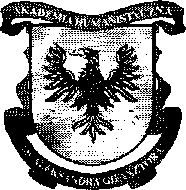 ГУМАНИТАРНАЯ АКАДЕМИЯИМ. А. ГЕЙШТОРАПРОФ. Д-Р. ЗБИГНЕВ ЛЕЩИНЬСКИ ДЕКАН ФАКУЛЬТЕТА ПОЛИТИЧЕСКИХ НАУКимеет честь пригласить на очередную Международную научную конференцию20 лет посткоммунистической трансформациив сравнительной перспективе.Достижения, проблемы, угрозыКонференция, организованная факультетом политических наук Гуманитарной академии имени А. Гейштора, состоится 7-8 ноября 2011года в г. Пултуск, ул. Спацерова, 7.Целью конференции есть продолжение сравнительного анализа преобразований посткоммунистических обществ на протяжении последнего двадцатилетия. Эта тематика была предметом трех предыдущих конференций, организованных в 2006-2010 годах, результатом которых стали тома постконференционных публикаций.Научным руководителем конференции есть проф. д-р. Мирослав Халубиньски. Секретарем конференции есть маг. Иоанна Хмелевска-Гноевска в сотрудничестве с маг. Анет Кацпжиньской, маг. Дианой Кодровой и маг. Ларисой Жук.Для участия в конференции приглашаем ученых с Польши, Беларуси, Российской Федерации, Молдавии, Украины и других посткоммунистических государств, которые специализируются на исследовании проблематики трансформации государственного строя. Запланировано издание постконференционной публикации.Лица, заинтересованные участием в конференции и произнесением рефератов, просим предоставить темы своих выступлений и тезисы на польском, английском или русском языке (в электронном виде) до 15 июля 2011 г. по адресу: kodrova@gmail.com или zhuk.larisa@gmail.com. Информация относительно тезисов выступления размещена в приложении.Одновременно сообщаем, что тексты рефератов (в электронном и печатном виде, размером не больше 2/3 авторского листа) следует предоставить организаторам конференции не позже, чем в первый день конференции. Время выступления - около 20 мин.Оплата за участие в конференции - 200 злотых. Эта сумма покрывает расходы на материалы конференции, а также часть организационных расходов. Вместе с этим сообщаем, что организаторы конференции обеспечивают питание и поселение участников в университетском общежитии.От имени организаторов с уважением проф. д-р. Збигнев ЛещиньскиЗаявка на участие«20 лет посткоммунистической трансформации в сравнительнойперспективе. Достижения, проблемы, угрозы»Пултуск, 7-8 ноября 2011 г.* необходимое обвестиЗаявки на участие следует прислать до 15 июля 2011 г. по электронным адресам:kodrova@gmail.com или zhuk.larisa@gmail.com.Плату за участие в конференции* в размере 200 злотых просим произвести на номер счета университета: Bank Pekao SA Oddzial w Pultusku 46 1240 5282 1111 0000 4896 0964, указав в названии перевода: „konferencja - transformacja".*0т оплаты освобождаются научные сотрудники следующих учебных заведений:Беларусь:Белорусский государственный университет Брестский государственный университетРоссийская Федерация:Высшая школа экономикиРоссийский государственный университет им. И. КантаИркутский государственный университетКазаньский федеральный университетПетрозаводский государственный университет Российский государственный гуманитарный университетСанкт-Петербургский государственный университет Удмуртский государственный университет Уральский государственный университет Новгородский университет им. Ярослава МудрогоМолдавия:Государственный университет в Кагуле Молдавский государственный университетУкраина:Одесский национальный университет им. И. И. МечниковаДнепропетровский национальный университет им. О. ГончараХарьковский национальный университет им. В. Каразина Львовский национальный университет им. И. Франко Киевский национальный университет им. Т. Шевченко Таврический национальный университет им. В. И. ВернадскогоКонтакт:Akademia Humanistyczna im.	A. Gieysztora	Гуманитарная академия им. А. ГейштораWydzial Nauk Politycznych	Факультет политических наукul. Spacerowa 7	ул. Спацерова, 7	I06-100 Pultusk		06-100 г. Пултуск	jPolska		Республика Польша	|tel./fax. (0-23) 692-98-63	тел./факс (0-23) 692-8-63.	uКоординатор конференции: проф., д-р Мирослав Халубински.Секретарь конференции; магистр Иоанна Хмелевска-Гноевска.Секретари конференции по вопросам международного сотрудничества: Диана Кодрова, Лариса Жук.Фамилия:Имя:Научная степень,ученое звание:Названиеучреждения,должность:■       ;     ■-      '.,-    -.■.-■■Адрес:iтел./факс e-mail:Реферат:ДА*                                          НЕТНазвание реферата:Название реферата:Тезисы реферата:- размер и язык: 1 лист машинописи на польском, русском или английском языке- форматирование текста. Word, шрифт Times New Roman, 12 кегль, междустрочный интервал - 1,5, поля - 2,5 смТезисы реферата:- размер и язык: 1 лист машинописи на польском, русском или английском языке- форматирование текста. Word, шрифт Times New Roman, 12 кегль, междустрочный интервал - 1,5, поля - 2,5 смПроживание в днях*:06/07 ноября 2011 г.                        ДА                                   НЕТ07/08 ноября 2011 г.                        ДА                                   НЕТПроживание в днях*:06/07 ноября 2011 г.                        ДА                                   НЕТ07/08 ноября 2011 г.                        ДА                                   НЕТ